ANEXO IIIRELATÓRIO DE PRESTAÇÃO DE CONTAS – SERVIDOR(A)1 DADOS DE IDENTIFICAÇÃO DO SERVIDOR2 DADOS DO TRABALHO3 RESULTADOS OBTIDOS COM A PARTICIPAÇÃO NO EVENTO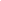 4 DESCRIÇÃO DA DESPESA (ANEXAR COMPROVANTE)5 ASSINATURA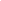 Nome e assinatura do(a) servidor(a)6 PARA USO DO SETOR RESPONSÁVELRecebido em:	/	/ 	Nome:	Assinatura:  	7 RESULTADO DA PRESTAÇÃO DE CONTAS(  ) Prestação de contas aprovada (  ) Prestação de contas reprovada(  ) Prestação de contas com pendência. Prazo de	dias para regularização. Data:	/	/ 	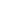 Presidente da comissão de avaliaçãoNomeCurso/ÁreaMatrícula no SIAPEMatrícula no SIAPEMatrícula no SIAPEUnidade de lotaçãoEndereço completoTelefonesFixo(	)(	)Celular(	)(	)E-mailCampusTítulo do TrabalhoAutor(es)Orientador(a)Nome do evento afiliadoNome do evento do Campus Canoas do IFRS no qual foi selecionado para participação em evento afiliadoTipo de despesaDocumento fiscalNome do estabelecimentoValor